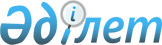 О признании утратившими силу некоторых решений Правительства Республики КазахстанПостановление Кабинета Министров Республики Казахстан от 26 сентября 1995 г. N 1283

      Кабинет Министров Республики Казахстан постановляет: 

      Признать утратившими силу некоторые решения Правительства Республики Казахстан согласно приложению. 



 

     Премьер-министр 

   Республики Казахстан 

                                          Приложение                               к постановлению Кабинета Министров                                     Республики Казахстан                                 от 26 сентября 1995 г. N 1283 



 

                                Перечень 

           некоторых решений Правительства, утративших силу 



 

      Постановление Кабинета Министров Республики Казахстан от 29 сентября 1992 г. N 814 "О государственном регулировании цен на продукцию предприятий-монополистов, реализуемую по свободным (рыночным) ценам" (САПП Республики Казахстан, 1992 г., N 37, ст. 570). 

      Пункт 10 постановления Кабинета Министров Республики Казахстан от 15 июля 1993 г. N 612 "О мерах по экономической стабилизации и стимулированию развития овцеводства" (САПП Республики Казахстан, 1993 г., N 29, ст. 346). 

      Постановление Кабинета Министров Республики Казахстан от 28 июня 1993 г. N 547 "О внесении изменений и дополнений в некоторые решения Правительства Республики Казахстан" (САПП Республики Казахстан, 1993 г., N 25, ст. 304). 

      Пункт 2 постановления Кабинета Министров Республики Казахстан от 4 ноября 1992 г. N 939 "О либерализации розничных цен на все виды лекарственных средств и изделий медицинского назначения" (САПП Республики Казахстан, 1992 г., N 44, ст. 645). 

      Подпункт "б" пункта 2 Изменений, которые вносятся в решения Правительства Республики Казахстан, утвержденных постановлением Кабинета Министров Республики Казахстан от 24 ноября 1993 г. N 1176 "О внесении изменений и признании утратившими силу отдельных решений Правительства Республики Казахстан" (САПП Республики Казахстан, 1993 г., N 46, ст. 550). 

      Абзац пятый пункта 1 постановления Кабинета Министров Республики Казахстан от 28 декабря 1993 г. N 1302 "О внесении дополнений и изменений в постановление Кабинета Министров Республики Казахстан от 12 ноября 1993 г. N 1121 "О чрезвычайных мерах по ограничению роста цен в условиях введения национальной валюты" (САПП Республики Казахстан, 1993 г., N 50, ст. 604). 

      Пункт 1 постановления Кабинета Министров Республики Казахстан от 14 марта 1994 г. N 259 "О торговых надбавках при реализации импортных лекарственных средств, изделий медицинского назначения и химреактивов" (САПП Республики Казахстан, 1994 г., N 13, ст. 126). 

      Пункты 3 и 4 Изменений, которые вносятся в решения Правительства Республики Казахстан, утвержденных постановлением Кабинета Министров Республики Казахстан от 19 октября 1994 г. N 1171 "О регулировании цен на продукцию хозяйствующих субъектов - естественных монополистов" (САПП Республики Казахстан, 1994 г., N 44, ст. 474). 

      Пункт 2 постановления Кабинета Министров Республики Казахстан от 15 декабря 1994 г. N 1416 "О либерализации цен на нефть" (САПП Республики Казахстан, 1994 г., N 48, ст. 530). 

 
					© 2012. РГП на ПХВ «Институт законодательства и правовой информации Республики Казахстан» Министерства юстиции Республики Казахстан
				